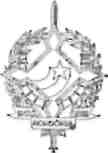 GOVERNO  DO   ESTADO   DE   RONDÔNIAGABINETE DO GOVERNADORDECRETO Nº 1557 DE 07 DE OUTUBRO DE 1983.O Governador do Estado de Rondônia, no uso de suas atribuições legais, Concede afastamento ao Dr. LUIZ CARLOS COELHO DE MENEZES, Ocupante do Cargo de Secretário de Estado da Agricultura, Cadastro n? 10.756, para deslocar-se ã cidade de Brasília-DF, no período de 02 a 05 de outubro de 1983, com o objetivo de participar de reunião com o Presidente da EMBRATER, SUDHEVEA, EMBRAPA e da substituição da Bandeira Nacional no Mastro da Praça dos Três Poderes.Jorge Teixeira de OliveiraGovernador■